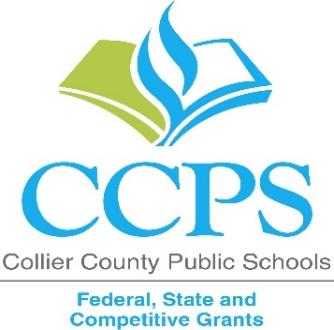 2020-2021 School Parental & Family Involvement Policy (PFEP)School: Golden Gate Middle School Each participating Title I public school must develop jointly with families a written school‐level Parent & Family Engagement Policy/ Plan (PFEP) that describes how the school will build family capacity [ESEA Section1116]. Please complete this form and uploaded in the ADNTITLE1SCHOOLS share drive. AssurancesPlease check all the boxesInvolvement of Parents
Describe how your school will involve the parents and families in an organized, ongoing, and timely manner, in the planning, review and improvement of Title I programs, including involvement in decision making of how funds for Title I will be used?Coordination and Integration with Other Federal ProgramsDescribe how your school will coordinate and integrate parent and family engagement programsand activities with Other Federal Programs?Describe how your school will coordinate with other programs to integrate parent and family activities that teach parents how to help their children at home?[ESEA Section 1116]Annual Parent Meeting
Describe the specific steps your school will take to conduct an annual meeting designed to inform parents and families of participating children about the school’s Title I programProvide a description of the nature of the Title I Program that will be shared with parents and families (schoolwide or targeted assistance). Provide a description of how the meeting will cover the rights of parents at the annual meeting? Flexible Parent Meetings
Describe how the school will offer a flexible number of meetings, such as meetings in the morning or evening.  How will your school provide, with Title I funds, transportation, child care or home visits, as such services relate to parent and family engagement?Building Capacity
Please describe all activities that will address the following questions; How the school will implement activities that will build the capacity for meaningful parent/family involvement? How will the school implement activities that will build relationships with the community to improve student achievement?How the school will provide materials and trainings to assist parents/families to work with their child(ren)?How the school will provide other reasonable support for parent/family engagement activities?Staff Training
Describe the professional development activities the school will provide to educate the teachers, specialized instructional support personnel, principals, other school leaders and other staff with the assistance of parents/families on:How to reach out, communicate, and work with parents/families as equal partnersThe value and utility of contributions of parents/familiesHow to implement and coordinate parent/families programs, and build ties between parents and schools Other Activities
Describe How other activities, such as the parent resource center, the school will conduct to encourage and support parents and families in more meaningful engagement in the education of their child(ren)? Communication
Describe how will your school provide timely information about the Title I programs?How will your school describe and explain the curriculum at the school, the forms of assessment used to measure student progress and the achievement levels students are expected to obtain?How, if requested by parents, will your school provide opportunities for regular meetings to formulate suggestions and to participate, as appropriate, in decisions relating to the education of their child(ren)?How will your school submit parents/families comments if the schoolwide plan is not satisfactory to them?Accessibility
Describe how your school offers parent/family engagement activities for all parents/families? (Including parents with limited English proficiency, disabilities, and migratory children). Describe how your school will shared information related to school and parent/family programs, meetings, school reports, and other activities in an understandable, uniform format, and in languages that the parents/families can understand?Discretionary Activities
Describe  if the school provides any activities that are not required, but will be paid for through Title I, Part A funding (for example, home visits, transportation for meetings, activities related to parent/family engagement, etc.) Barriers
Describe the barriers that hindered participation by parents during the previous school year.  Include the steps the school will take during the upcoming school year to overcome the barriers (with particular attention paid to parents/families who are disabled, have limited English proficiency, and parents/families of migratory children)?Upload Evidence of Input from Parents on the development of the PFEPUpload a copy of SAC minutes that include statement that parents were given the opportunity to discuss and provide input on the FY21 Parent Involvement Policy (PFEP) prior to approval.  Please upload document in your school FY21 Title I Documentation folder in the ADNTITLE1SCHOOLS drive.  Link Upload Evidence of Parent Involvement in Development of Parent-School Compact
Provide copy of SAC minutes that include statement that parents were given the opportunity to discuss and provide input on the FY21 Parent –School Compact prior to approval. Please upload document in your school FY21 Title I Documentation folder in the ADNTITLE1SCHOOLS drive.  LinkEvaluation of the previous year's Parent and Family Engagement PlanReview your FY20 School Parent and Family Engagement Policy (PFEP) and complete the sections below.  Building Capacity Summary
Provide a summary of activities provided during the 2019-2020 school year that were designed to build the capacity of parents to help their children. Include participation data on the Title I annual meeting, Parent Institute workshops and any other parent workshops. If activity was not completed, provide an explanation in the space below.Staff Training SummaryProvide a summary of the professional development activities provided by the school during the 2019-2020  school year to educate staff on the value and utility of contributions of parents; how to reach out to, communicate with, and work with parents as equal partners; the implementation and coordination of parent programs; and how to build ties between parents and the school.Review your FY20 School Parent and Family Engagement Policy (PFEP) Barriers Section.To what extent did your site implement the steps described in your PFEP?  How will Title I Parent and Family Engagement (PFE) funds be used to address the barriers that persist?Involve the parents of children served in Title I, Part A in decisions about how Title I, Part A funds are spent?The school will be governed by the statutory definition of parental involvement, and will carry out programs, activities, and procedures in accordance with the definition outlined in Section 8101 of ESEAJointly develop/revise with families the school parental involvement policy and distribute it to parents of participating children and make available the parental involvement plan to the local communityInvolve parents and families, in an organized, ongoing, and timely way, in the planning, review, and improvement of programs under this part, including the planning, review, and improvement of the school parental involvement policy and the joint development of the schoolwide program plan Use the findings of the parental involvement policy review to design strategies for more effective parental involvement, and to revise, if necessary, the school’s parental involvement policy Provide each family timely notice information regarding their right to request information on the professional qualifications of the student's classroom teachers and paraprofessionalsProvide each family with timely notice when their child has been assigned or has been taught for four (4) or more consecutive weeks by a teacher who is out of fieldProvide to each family an individual student report about the performance of their child on the state assessment in at least mathematics, language arts, and reading [ESEA Section1116]Principal SignatureDate SignedWe will conduct Open House, SAC meetings, and Title 1 meetings.  Parents will have the opportunity to plan and review improvements of the Title 1 program.  Additionally, we will send out information via the school messenger system asking for input from parents.  Parents of students who attend Golden Gate Middle School receive frequent communications on how to acquire Health Insurance through Florida Healthy Kids, contact the Florida Department of Children and Families when in need,  and receive assistance with the cost of lunch through the National School Lunch Program.   Golden Gate Middle School parents are invited to attend seminars hosted by Drug Free Collier where parents learn to recognize specific drugs and evidence of their use, as well as how to intervene when drug use is detected.    Prior to our Annual Title 1 Meeting, we send home an informational flyer, display meeting specifics on our two marquees, and use the auto-dialer to send messages in English, Creole, and Spanish via the phone.  All student’s families receive the date, time, and location of the Title 1 meeting.We will provide a comprehensive overview of the Title 1 program to all parents and families. During this meeting, we will share information about how Title I funds are being spent (Use of Funds) as well as names/positions of Title I funded staff. Additionally, we will share how the determination for the expenditure of funds was determined based on the Comprehensive Needs Assessment (CNA), including the input from stakeholders.At the Annual Title 1 Meeting, Mrs. Hernandez will give a presentation informing the parents and families about their rights under the Title 1 program. She will include a slide in the PowerPoint specifically dedicated to the rights of parents to know the teachers’ certification and qualifications of the para-professionals. SAC meetings and Parent/Teacher Conferences are held during school hours and in the early evening to help accommodate parents. Additionally, we are offering parents the opportunity to attend conferences virtually to make it more convenient for them.  Child-care will be provided at all SAC meetings to allow for focused instruction and feedbackContent and Type of ActivityTimeline6th Grade OrientationAugust 27, 2020Annual Title 1 Meeting/Curriculum NightSeptember 24, 2020Parent/Teacher ConferencesOngoing during 2020-2021Sac Meetings3rd Thursday each monthMulti-Cultural FestivalMarch 4, 2021 Collier HarvestMonthlyMuffins with MomApril 2021Girl’s on the Run1st SemesterTake StockOngoing Sept.-MarchDuring the week of September 28th the entire faculty will review a video that shows how teachers can involve parents in their child’s education and the value of such involvement. The Counseling Department serves as a parent resource center and provides literature and resources in three languages.  Each time the counselors interact with parents, they teach them how to assist their children by monitoring their progress and supporting the learning environment at home. Timely information will be sent out via school auto-dialers and Social media postings, School website, Twitter, Facebook, flyers, and the school marquees.At Title 1 night parents receive information about subject area specifics, grading practices, and learning standards. Parent conferences provide an opportunity for parents to learn specifics about the assessments used for their child.Discussions regarding the SIP.  Discussions at SAC meeting.Annual Title 1 meeting notes and feedback.  Parent/Teacher Conferences and meetings with guidance counselors.  SAC meetings.Parents and families are informed of all activities via flyers, auto-dialers in English, Creole, and Spanish, and two campus marquees.  All meetings are shared through our school website and social media.  Translators are available for parents who do not speak English. Translation is provided at Parent/Teacher conferences and at meetings via electronic translators.  All translation is available in English, Creole, and SpanishGGM uses part of its Title 1 money to pay for a Parent Involvement Assistant to aid in the process getting parents to participate in our events and their child’s learning. Barrier (Including the Specific Subgroup)Steps the School will Take to OvercomeLanguageTranslators are available at all conferences, meetings, and school events.TransportationEvents are scheduled such that public transportation is available.Contact InformationOn-going efforts are made to have data entry update student information.Upload FY21 Parent-School Compact
Upload an electronic version of the FY21 Parent-School Compact. Please upload document in your school FY21 Title I Documentation folder in the AD We will conduct Open House, SAC meetings, and Title 1 meetings.  Parents will have the opportunity to plan and review improvements of the Title 1 program.  Additionally, we will send out information via the school messenger system asking for input from parents.  NTITLE1SCHOOLS drive.  LinkContent and Type of ActivityNumber of ActivitiesNumber of ParticipantsHow did this activity built parent and family capacity to improve student achievement? If not completed, provide rationale.Annual Title I Meeting1209Introduced the Title 1 program to parents, informed parents of the SAC, and introduced parents to teachers and their curriculum and access to teacher in regard to their child.Parent/Teacher  Conferences264306Involved parents in being able to help their child with classroom issues to achieve academic success.Fall Festival1268Fall Festival was an evening of fun and games with students, teacher, families, and the community.SAC Meetings762SAC meeting involved parents, teachers and community in making decisions that directly impact the student.Multi-Cultural Festival1175Built awareness of the many cultures that make up our students, parents, staff, and the community and to enjoy an evening of sharing food and entertainment.Content and Type of ActivityNumber of ActivitiesNumber of ParticipantsHow did this activity built parent and family capacity to improve student achievement? If not completed, provide rationaleOn August 15, 2019, the entire faculty reviewed the specifics of Title 1 and the teachers’ part in contributing to the goal of educating our students with the help of parents, families, and the community.1 75Barrier (Including the Specific Subgroup)Steps the School took to OvercomeImplementation (Full, Partial, Not Yet)                         LanguageTranslators are available at all conferences, meetings, and school events.Full                      TransportationEvents are scheduled such that public transportation is available.Partial                 Contact InformationOn-going efforts are made to have data entry update student information. Partial 